Curriculum VitaeNotarization. I have read the following and certify that this curriculum vitae is a current and accurate statement of my professional record.Signature							Date  March 7, 2022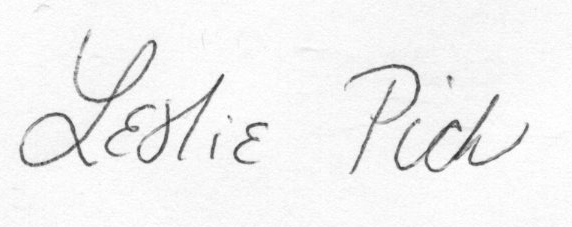 Personal InformationUID, 107688828Pick, LeslieDepartment of Entomology4291 Fieldhouse DriveUniversity of MarylandCollege Park, MD   20742lpick@umd.eduLab website: https://lpicklab.weebly.com/Academic Appointments at UMD2003-present	Associate, Full Professor, Department of Entomology, 						University of Maryland, College Park, Maryland2005-present	Affiliate, Cell Biology & Molecular Genetics DepartmentAdministrative Appointments at UMD2004 -2008	Director, Graduate Program in Molecular & Cell Biology 2013-present	Chair, Department of EntomologyOther Employment1979-1980	Research Technician, Albert Einstein College of Medicine,					N.Y., Dr. S.Gluecksohn-Waelsch1980-1985	Graduate Student, Albert Einstein College of Medicine, 					N.Y., Dr. J. Hurwitz1986-1989	Postdoctoral Fellow, Biozentrum, University of Basel, 						Switzerland, Dr. W. J. Gehring1990-2003	Assistant, Associate Professor, Brookdale Center for 						Molecular Biology, Mount Sinai School of Medicine, N.Y.2012-2013		Program Director, Division of Integrated Organismal 						Sciences, National Science Foundation (Rotater)Educational Background1977		B.A., Wesleyan University, Middletown, CT, Psychology/Biology Joint Major1986		Ph.D., Albert Einstein College of Medicine, Bronx, N.Y.Continuing EducationCourses audited: Molecular Systematics (Professor Charles Mitter); Integrated Pest Management (Professor Kelly Hamby)Academics for Black Survival and Wellness, Anti-Racism Training. 7-day Training, summer 2020 Working group, “Anti-Racist Learning Communities”, University of Maryland. (Spring  2021).Professional Certifications, Licenses, and MembershipsMemberGenetics Society of AmericaSociety for Developmental BiologyAAASEntomological Society of AmericaPan American Society for Evolutionary Developmental BiologyResearch, Scholarly, Creative and/or Professional ActivitiesBooks EditedPick L., Editor (2017) Fly Models of Human Diseases in Current Topics in Developmental Biology, 121:xv-xix. doi: 10.1016/S0070-2153(16)30214-9. PMID:28057310Book ChaptersPerkins, K.K., Furneaux, H.M., Freyer, G.A., Arenas, J., Pick, L. and Hurwitz, J. (1986) Analysis of mRNA splicing using fractions isolated from HeLa cells and mutant adenovirus pre-mRNAs. In Cancer Cells 4/ Tumor Viruses, Cold Spring Harbor Laboratory, N.Y.Pick, L.3, Furneaux, H. and Hurwitz, J. (1990) Wheat germ RNA ligase and associated activities.  Methods in Enzymology 181:480 - 499.Zhao, J. J., Vanario-Alonso, C.E. and Pick, L.5 (1999) Targeted ribozymes to study gene function in Drosophila. In "Intracellular Ribozyme Applications: Principles and Protocols" Ed. J. J. Rossi and L. Couture.  Horizon Scientific Press, Norfolk, England.Pick, L.10, Lohr, U. and Yu, Y. (2000) A Double Interaction Screen to isolate DNA binding and protein tethered transcription factors.  In "Yeast Hybrid Techniques - genetic assay system for protein interactions."   Ed. L. Zhu and G.J. Hannon.  Eaton Publishing, Natick, MA.Pick, L.10 Shultz, J., Anderson, W.R. and Woodard, C. (2006) The Ftz-F1 family: orphan nuclear receptors regulated by novel protein-protein interactions. In "Nuclear Receptors in Development." R. Taneja, Volume editor.Heffer, A. and Pick, L.10 (2013) “Conservation and variation in Hox genes: how insect models pioneered the evo-devo field.” Invited review for Annual Reviews of Entomology 58:161–79. doi: 10.1146/annurev-ento-120811-153601.Cheatle Jarvela, A.M. and Pick, L.5 (2016) Evo-Devo: discovery of diverse mechanisms regulating development. In “50th anniversary volume of Current Topics in Developmental Biology” Ed. P. Wassarman, 117:253-74. PMID:26969982Graham, P. and Pick, L.5 (2017) “Drosophila as a Model for Diabetes and Diseases of Insulin Resistance.” In Current Topics in Developmental Biology, 121:397-419. doi: 10.1016/bs.ctdb.2016.07.011.Cheatle Jarvela, A.M. and Pick, L.5 (2017) “The Function and Evolution of Nuclear Receptors in Insect Embryonic Development” In Current Topics in Developmental Biology, 125:39-70. doi: 10.1016/bs.ctdb.2017.01.003.Refereed Journal ArticlesGluecksohn-Waelsch, S., Teicher, L.S., Pick, L. and Cori, C.F. (1980) Genetic rescue of lethal genotypes in the mouse. Developmental Genetics 1:219-228.Cori, C.F., Gluecksohn-Waelsch, S., Klinger, H.P., Pick, L.2, Schlagman, S.L., Teicher, L.S. and Wang-Chang, H.F. (1981) Complementation of gene deletions by cell hybridization. Proc. Natl. Acad. Sci. USA 78:479-483.Pick, L., Schiffer, S.G., Robinson, C. and Gluecksohn-Waelsch, S. (1982) Tyrosine aminotransferase induced in cells genetically and epigenetically deficient for this enzyme. Developmental Biology  92:275-278.Furneaux, H., Pick, L.2 and Hurwitz, J. (1983) Isolation and characterization of RNA ligase from wheat germ. Proc. Natl. Acad. Sci. USA 80:3933-3937.Pick, L.3 and Hurwitz, J. (1986) Purification of wheat germ RNA ligase I: Characterization of a ligase-associated 5´-hydroxyl polynucleotide kinase activity. J. Biol. Chem. 261:6684-6693.Pick, L.3, Furneaux, H. and Hurwitz, J. (1986) Purification of wheat germ RNA ligase II: Mechanism of action of wheat germ RNA ligase. J. Biol. Chem. 261:6694-6704.Freyer, G.A., Arenas, J., Perkins, K.K., Furneaux, H.M., Pick, L.2, Young, B., Roberts, R.J. and Hurwitz, J. (1986) In vitro formation of a lariat structure containing a G2´-5´G linkage. J. Biol. Chem. 262:4267-4273.Giller, T., Brunner, L., Pick, L. and Brack, Ch. (1987) A homologous in vitro system to analyze transcription of mouse immunoglobulin µ heavy-chain gene. Eur. J. Biochem. 172:679-685.Pick, L.3, Schier, A., Affolter, M., Schmidt-Glenewinkel, T. and Gehring, W.J. (1990)  Analysis of the ftz upstream element:  germ layer specific enhancers are independently autoregulated.   Genes & Development 4: 1224 - 1239.Amati, B., Pick, L.2, LaRoche,T.  and Gasser, S. (1990) Nuclear scaffold attachment stimulates, but is not essential for ARS activity in Saccharomyces cerevisiae: analysis of the Drosophila ftz SAR. EMBO Journal 9, 4007-4016.Furukubo-Tokunaga, K., Muller, M., Affolter, M., Pick, L.2,  Kloter, U.  and Gehring, W.J.  (1992) In vivo Analysis of the Helix-Turn-Helix Motif of the fushi tarazu Homeodomain of Drosophila melanogaster. Genes & Development 6: 1082-1096.Zhao, J., Lazzarini, R.A. and Pick, L. (1993) The mouse Hox 1.3 gene is functionally equivalent to the Drosophila Sex combs reduced gene.  Genes & Development 7: 343-354.Han, W., Yu, Y., Altan, N.^ and Pick, L.5 (1993) Multiple proteins interact with the fushi tarazu proximal enhancer. Molecular & Cellular Biology 13: 5549-5559.Zhao, J. and Pick, L.5 (1993) Generating loss-of-function phenotypes of the fushi tarazu gene with a targeted ribozyme in Drosophila.  Nature  365:448-451.Gutjahr, T. Alonso, C. Pick, L.4 and Noll, M. (1994) Multiple regulatory elements direct the complex expression pattern of the Drosophila segmentation gene paired. Mechanisms of Development 48: 119-128.Yu, Y. and Pick, L.5 (1995) Non-periodic cues generate seven ftz stripes in the Drosophila embryo.  Mechanisms of Development 50: 163-175.Jost, W., Yu, Y., Pick, L., Preiss, A. and Maier, D. (1995)  Structure and regulation of the fushi tarazu gene from Drosophila hydei. Roux’s Archives of Developmental Biology 205: 160-170.Vanario-Alonso, C.E., O’Hara, E., McGinnis, W. and Pick, L.5 (1995) Targeted ribozymes reveal a conserved function of the Drosophila paired gene in sensory organ development.  Mechanisms of Development 53: 323-328.Zhao, J.J., Lazzarini, R.A. and Pick, L.5 (1996) Functional dissection of the mouse HoxA5 gene.  EMBO Journal 15: 1313-1322.Yu, Y., Li, W., Su, K., Yussa, M., Han, W., Perrimon, N. and Pick, L.5 (1997) The nuclear hormone receptor Ftz-F1 is a cofactor for the Drosophila homeodomain protein Fushi tarazu.  Nature  358: 552-555.Han, W., Yu, Y., Kohanski, R.A. and Pick, L.5 (1998) An essential site in the ftz proximal enhancer interacts with multiple transcriptional activators. Molecular & Cellular Biology 18: 3384-3394.Pick, L. and Lawrence, P.A. (1998) How does the fushi tarazu gene activate engrailed in the Drosophila embryo?  Developmental Genetics 23:28-34.Yu, Y., Yussa, M., Song, J., Hirsch, J. and Pick, L.5 (1999) A Double Interaction Screen identifies positive and negative ftz gene regulators and Ftz-interacting protein.  Mechanisms of Development 83: 95-105.Yussa, M., Lohr, U., Su, K. and Pick, L.5 (2001) The nuclear receptor Ftz-F1 and homeodomain protein Ftz interact through evolutionarily conserved protein domains. Mechanisms of Development 107: 39-52.Lohr, U., Yussa, M. and Pick, L.5 (2001)  Drosophila fushi tarazu: a gene on the border of homeotic function.  Current Biology 11:1 403-1412.Song, J., Wu, L., Chen, Z., Kohanski, R.A. and Pick, L.5 (2003) Axons guided by Insulin Receptor in the Drosophila Visual System.  Science 300: 502 - 505.  Additional online Supplementary Material. Comment in same issue, Dickson, B.J. (2003) Science 300:440-1Lohr, U. and Pick, L.5 (2005) Cofactor interaction motifs and the cooption of a homeotic Hox protein into the segmentation pathway of Drosophila melanogaster.  Current Biology 15: 643-649.  Oishi,K., Gaengel,K., Kamiya,K., Kim, I-K., Ying, H., Weber, U., Perkins,L., 	Tartaglia, M., Mlodzik, M., Pick, L. and Gelb, B.D. (2006) Transgenic Drosophila models of Noonan syndrome-causing RTPN11 gain-of-function mutations.  Human Molecular Genetics 15: 543-553.Bowler, T., Kosman, D., Anderson, W.R. and Pick, L.5 (2006) A computational screen to identify genomic targets of the Ftz/Ftz-F1 homeodomain/nuclear receptor heterodimer. Developmental Biology 299:78-90.Junell, A., Uvell, H., Pick, L. and Engström, Y. (2007) Isolation of regulators of Drosophila immune defense genes by a double interaction screen in yeast. Insect Biochemistry & Molecular Biology 37: 202-212.Hou, H.Y., Heffer, A., Anderson, W.R., Liu, J., Bowler, T. and Pick, L.5 (2009) Stripy Ftz target genes are coordinately regulated by Ftz-F1. Developmental Biology 335:442-53. (Cover Photo) doi: 10.1016/j.ydbio.2009.08.004Zhang, H., Liu, J., Li, C.R., Momen, B., Kohanski, R.A. and Pick, L.5 (2009) Deletion of Drosophila Insulin-Like peptides causes growth defects and metabolic abnormalities. Proc. Natl. Acad. Sci. USA. 106:19617-19622Junell, A., Uvell, H., Davis, M.M., Edlundh-Rose, E., Antonsson, A., Pick, L.9, Engström, Y. (2010) The POU transcription factor Drifter/Ventral veinless regulates expression of Drosophila immune defense genes. Molecular & Cellular Biology 14:3672-84. Heffer, A., Shultz, J. and Pick, L.5 (2010) Surprising flexibility in a conserved transcription factor over 550 million years of evolution. Proc. Natl. Acad. Sci. USA 107: 18040-18045. doi: 10.1073/pnas.1010746107.Heffer, A. and Pick, L.5  (2011) Rapid isolation of gene homologs across taxa: Efficient identification and isolation of gene orthologs from non-model organism genomes, a technical report.  Evo Devo. 2:7. doi: 10.1186/2041-9139-2-7.Heffer, A., Xiang, J. and Pick, L.5  (2013) Variation and constraint in Hox geneevolution. Proc. Natl. Acad. Sci. USA 110:2211-2216. doi:10.1073/pnas.1210847110.Lu, Y., Anderson, W.R., Zhang, H., Feng, S., and Pick, L.5 (2013) Functional conservation of Drosophila FTZ-F1 and its mammalian homologs suggests ligand-independent regulation of NR5A family transcriptional activity. Development, Genes and Evolution 223:199-205. doi: 10.1007/s00427-012-0435-3. Heffer, A., Mahaffey, J., Grubbs, N. and Pick, L.5 (2013) The evolving role of the orphan nuclear receptor ftz-f1, a pair-rule segmentation gene. Evolution & Development 15:406-17. doi: 10.1111/ede.12050Crivat, G., Lizunov, V.A., Li, C. R., Stenkula, K.G., Zimmerberg, J., Cushmam, S.W., and Pick, L.5 (2013) Insulin stimulates translocation of human GLUT4 to the membrane in fat bodies of transgenic Drosophila melanogaster. PLoS One 10.1371/journal.pone.0077953.Li, C.R., Guo, D. and Pick, L.5 (2014) Independent signaling by Drosophila insulin receptor for axon guidance and growth. Frontiers Physiology 4:385. doi: 10.3389/fphys.2013.00385Ioannidis, P., Lu, Y., Kumar, N., Creasy, T., Daugherty, S., Chibucos, M.C., Orvis, J.,Shetty,A., Ott, S., Flowers, M., Sengamalay, N., Tallon, L.J., Pick, L.11, Dunning Hotopp, J.C. (2014) Rapid transcriptome sequencing of an invasive pest, the brown marmorated stink bug Halyomorpha halys. BMC Genomics 15:738  doi:10.1186/1471-2164-15-738.Xiang, J., Forrest, I.S., and Pick, L.5 (2015) Dermestes maculatus: an intermediate-germ beetle model system for evo-devo, Evo Devo 6:32. DOI: 10.1186/s13227-015-0028-0. Xiang, J., Reding, K. and Pick, L.5 (2016) Rearing and double-stranded RNA-mediated gene knockdown in the hide beetle, Dermestes maculatus. J Vis Exp. Dec 28;(118). doi: 10.3791/54976. PMID:28060304.Field, A., Xiang, J., Anderson W.R., and Pick, L.5 (2016) Activation of Ftz-F1-resposnive genes through Ftz/Ftz-F1 dependent enhancers. PLoS One 	11(10):e0163128. doi: 10.1371/journal.pone.0163128.Lu, Y., Chen, M., Reding, L. and Pick, L.5 (2017) Molecular approaches to study gene expression and function in an invasive hemipteran, Halyomorpha halys. Evo Devo 8:15 doi: 10.1186/s13227-017-0078-6.Xiang, J., Reding, K., Heffer, A. and Pick, L.5  (2017) Conservation and variation of pair-rule patterning mechanisms revealed in Dermestes maculatus. Development 144:4625-4636. doi: 10.1242/dev.154039.Daffern, N., Chen, Z., Zhang, Y., Pick, L.11, and Radhakrishnan,I. (2018) Solution NMR 	Studies of the Ligand-Binding Domain of an Orphan Nuclear Receptor Reveals a Dynamic Helix in the Ligand-Binding Pocket. Biochemistry 57:1977-1986. doi10.1021/acs.biochem.8b00069. PMID:29547262Splinter, K., Adams D.R., Bacino, C.A., Bellen, H.J., Bernstein, J.A., Cheatle-Jarvela, A.M., Eng, C.M., Esteves, C., Gahl, W.A., Hamid, R., Jacob, H.J., Kikani, B.^, Koeller, D.M., Kohane, I.S., Lee, B.H., Loscalzo, J., Luo, X., McCray, A.T., Metz, A.T., Mulvihill, J.J., Nelson, S.F., Palmer, C.G.S., Phillips, J.A. 3rd, Pick, L.11, Postlethwait, J.H., Reuter, C., Shashi, V., Sweetser, D.A., Tifft, C.J., Walley, N.M., Wangler, M.F., Westerfield, M., Wheeler, M.T., Wise, A.L., Worthey, E.A., Yamamoto, S., Ashley, E.A., Undiagnosed Diseases Network. (2018) Actionable Clincal Diagnosis for Patients with Undiagnosed Disease. New England Journal of Medicine 379:2131-2139. doi: 10.1056/NEJMoa1714458.PMID:30304647Panfilio, K.A., Vargas Jentzsch, I.M., Benoit, J.B., Erezyilmaz, D., Suzuki, Y., Colella, S., Robertson, H.M., Poelchau, M.F., Waterhouse, R.M., Ioannidis, P., Weirauch, M.T., Hughes, D.S.T., Murali, S.C., Werren, J.H.,  Jacobs , C.G.C., Duncan, E.J., Armisén, D., Vreede, B.M.I., Baa-Puyoulet, P., Berger, C.S., Chang, C-C., Chao, H., Chen, C-J.M., Chen, Y-T., Childers, C.P., Chipman, A.D., Cridge, A.G., Crumière, A.J.J., Dearden, P.K., Didion, E.M., Huyen Dinh, H., Doddapaneni, H., Dolan, A., Dugan, S., Extavour, C.G., Febvay, G., Friedrich, M., Ginzburg, N., Han, Y., Heger, P., Horn, T., Hsiao, Y.-M., Jennings, E.C., Johnston, J.S., Jones, T.E., Jones, J.W., Khila, A., Koelzer, S., Kovacova, V., Leask, M., Lee, S.L., Lee, C.-L., Lovegrove, M.R., Lu, H.-L., Lu, Y., Moore, P.J., Munoz-Torres, M.C., Muzny, D.M., Palli, S.R., Parisot, N., Pick, L.11, Porter, M., Qu, J., Refki, P.N., Richter, R., Rivera Pomar, R., Rosendale, A.J., Roth, S., Sachs, L., Santos, M.E., Seibert, J., Sghaier, E., Shukla, J.N., Stancliffe, R.J., Tidswell, O., Traverso, L., van der Zee, M., Viala, S., Worley, K.C., Zdobnov, E.M., Gibbs, R.G., Richards, S (2019) Molecular evolutionary trends and feeding ecology diversification in the Hemiptera, anchored by the milkweed bug genome. Genome Biology 2:64. doi: 10.1186/s13059-019-1660-0. PMID:30935422.Graham, P.L., Anderson, W.R., Brandt, E.A., Xiang, J. and Pick, L.5 (2019) Dynamic expression of Drosophila segmental cell surface-encoding genes and their pair-rule regulators. Developmental Biology 447: 147-156. doi: 10.1016/j.ydbio.2019.01.015. PMID:30695684Reding, K., Chen, M., Lu, Y., Cheatle Jarvela, A.M. and Pick, L.5 (2019) Shifting roles of Drosophila pair-rule gene orthologs: segmental expression and function in the    milkweed bug Oncopeltus fasciatus. Development 146:  1-11. doi: 10.1242/dev.181453. PMID:31444220Sparks, M.E., Bansal, R., Benoit, J.B., Blackburn, M.B., Chao, H., Chen, M., Cheng, S., Childers, C., Dinh, H., Doddapaneni, H.V., Dugan, S., Elpidina, E.N., Farrow, D.W., Friedrich, M., Gibbs, R.A., Hall, B., Han, Y., Hardy, R.W., Holmes, C.J., Hughes, D.S.T., Ioannidis, P., Cheatle Jarvela, A.M., Johnston, J.S., Jones, J.W., Kronmiller, B.A., Kung, F,, Lee, S.L., Martynov, A.G., Masterson, P., Maumus, F., Munoz-Torres, M., Murali, S.C., Murphy, T.D., Muzny, D.M., Nelson, D.R., Oppert, B., Panfilio, K.A., Paula, D.P., Pick, L11, Poelchau, M.F., Qu, J., Reding, K., Rhoades, J.H., Rhodes, A., Richards, S., Richter, R., Robertson, H.M., Rosendale, A.J., Tu, Z.J., Velamuri, A.S., Waterhouse, R.M., Weirauch, M.T., Wells, J.T., Werren, J.H., Worley, K.C., Zdobnov, E.M., Gundersen-Rindal, D.E. (2020)  Brown marmorated stink bug, Halyomorpha halys (Stål), genome: putative underpinnings of polyphagy, insecticide resistance potential and biology of a top worldwide pest. BMC Genomics14:227. doi: 10.1186/s12864-020-6510-7. PMID: 32171258 Hernandez, J. Pick, L.5 and Reding, K. (2020) Oncopeltus-like gene expression patterns in Murgantia histrionica, a new hemipteran model  system, suggest ancient regulatory network divergence . Evo Devo 11:9. doi: 10.1186/s13227-020-00154-x. eCollection 2020.PMID: 32337018Reding, K. and Pick, L.5  (2020) High Efficiency CRISPR/Cas9 mutagenesis of the white gene in the milkweed bug Oncopeltus fasciatus. Genetics 215: 1027 -1037; https://doi.org/10.1534/genetics.120.303269 PMID: 32493719	Selected for Genetics 2020 Spotlight collectionCheatle Jarvela, A.M., Trelstad, C. S.^ and Pick, L.5 (2020) Regulatory gene function handoff allows essential gene loss in mosquitoes. Communications Biology 3:540. doi: 10.1038/s42003-020-01203-w.PMID: 32999445Graham, P. L., Fischer, M., Giri, A.^ and Pick, L.5  (2021) The fushi tarazu zebra element is not required for Drosophila viability or fertility. G3: Genes, Genomes, Genetics 11(11):jkab300. doi: 10.1093/g3journal/jkab300.Cheatle Jarvela, A.M., Trelstad, C. S.^ and Pick, L.5(2021) Anterior-posterior patterning of segments in Anopheles stephensi offers insights into the transition from sequential to simultaneous segmentation in holometabolous insects. J. Exp. Zool – B, Nov 3. doi: 10.1002/jez.b.23102Peer-reviewed Review ArticlesHeffer, A., Löhr, U. and Pick, L.5 (2011) ftz evolution: findings, hypotheses and speculations (response to DOI 10.1002/bies.201100019).  Bioessays 33:910-8. doi: 10.1002/bies.201100112 (Back cover photo)Pick, L. and Heffer, A. (2012) Hox gene evolution: multiple mechanisms contributing to evolutionary novelties.  Annal N.Y. Acad. Sci., Issue, This Year in Evolutionary Biology. doi: 10.1111/j.1749-6632.2011.06385.xPick, L.10 (2016) Hox genes, evo-devo and the case of the ftz gene. Chromosoma 125:535-551. PMID:26596987Editorial OverviewsPick, L.10 (1998) Segmentation: painting stripes from flies to vertebrates. Developmental Genetics 23:1-10.    Extavour, C.G. and Pick, L.10 (2016) Editorial Overview: Development, regulation and evolution of organ systems. Current Opinion in Insect Science 13: vii-ix. Other Non-peer reviewed articleGraham, P.L., Fischer, M.D. and Pick, L.5 (2020) Efficient screening of CRISP/Cas9 genome editing in Drosophila without a visible marker. Drosophila Information Service, 103: 80-83Conferences, Workshops, and TalksConference AbstractsPick, L. (1980).  Inducibility of TAT activity in enzyme deficient mouse cells hybridized to rat hepatoma.  10th Annual Biochemical Genetics Workshop, The Jackson Laboratory, Bar Harbor, Maine.Furneaux, H.M., Pick, L., Arenas, J., Reinberg, D. and Hurwitz, J. (1983).  Isolation and characterization of an RNA ligase from wheat germ.  RNA Processing Meeting, Cold Spring Harbor Laboratory, Abst. p. 119.Furneaux, H.M., Arenas, J., Perkins, K.K., Reinberg, D., Pick, L., Adhya, S., Carleton, S. and Hurwitz, J. (1984).  Purification and properties of an RNA cyclase and RNA ligase from HeLa cells.  RNA Processing meeting, Cold Spring Harbor Laboratory, Abst. p. 14.Pick, L., Furneaux, H.M. and Hurwitz, J. (1985).  Purification and properties of wheat germ RNA ligase.  EMBO-NSF Workshop on Eukaryotic RNA Processing, Rome, Italy.Wirz, J., Weber, U., Pick, L. and Gehring, W.J. (1987).  Regulation of Antp gene expression and function of its gene product.  Experientia 43:647.Pick, L., Quiring, R. and Gehring, W.J. (1987).  In vitro transcription of homeobox-containing genes.  Tenth European Drosophila Research Conference, Barcelona, Spain. Abst. p. 197.Schier, A., Pick, L., Hiromi, Y. and Gehring, W.J.  (1989).  Analysis of the ftz upstream element:  A developmentally regulated enhancer.  Experentia 45 : A24.Schier, A., Pick, L., Affolter, M. and Gehring, W.J.  (1989).  Analysis of the ftz upstream element:  a developmentally regulated enhancer.  11th European Drosophila Research Conference; Marseilles, France.  Abst. p. 168.Affolter, M., Muller, M., Pick, L., Dalle Carbonare, B. and Gehring, W.J. (1989).  The homeobox encodes a DNA binding domain.  11th European Drosophila Research Conference; Marseille, France.  Abst. p. 220.Pick, L., Schier, A., Affolter, M. and Gehring, W.J. (1989).  Deletion analysis of the ftz upstream element.  EMBO Workshop on Homeoboxes in Development.  Gwatt, Switzerland.Pick, L., Schier, A., Affolter, M. and Gehring, W.J. (1990) The fushi tarazu (ftz) upstream element contains multiple regulatory units. 31st Annual Drosophila Research Conference, Asilomar, California. Abst. p. 21.Yu Y., Altan, N., Han, W., Su, B-D and Pick, L. (1991) Expression and regulation of the segmentation gene fushi tarazu (ftz) 32nd Annual Drosophila Research Conference, Chicago, Illinois.  Abst. 23.51, p. 48.Han, W., Yu, Y. and Pick, L. (1992). Identification of multiple DNA-binding proteins interacting with a 300 bp region of the fushi tarazu (ftz) proximal enhancer. 33rd Annual Drosophila Research Conference, Philadelphia, PA. Abstr. 9.10,  p. 15.Pick, L., Han, W., Yu, Y., and Zhao, J. (1992). Complexities in the regulation of ftz gene expression. EMBO Workshop: The homeobox and the genetic control of development. Ascona, Switzerland. Furukubo-Tokunaga, K., Muller, M., Affolter, M., Pick, L., Kloter, U. and Gehring, W.J. (1992). The helix-turn-helix motif of the fushi tarazu homeodomain of Drosophila melanogaster: Importance of class-specific DNA backbone contacts. EMBO Workshop: The homeodomain and the genetic control of development. Ascona, Switzerland.Zhao, J., Lazzarini, R.A. and Pick, L. (1992) Mouse Hox 1.3 exerts Scr-like specificities in Drosophila. Cold Spring Harbor Meeting on Mouse Molecular Genetics.Alonso, C.E.V., Gutjahr, T. Noll, M. and Pick, L. (1993). Identification and characterization of paired regulatory sequences.  34th Annual Drosophila Research Conference, San Diego, CA.  Abstr. 115AZhao, J.J., Lazzarini, R.A and Pick, L. (1993).  Functional Analysis of mouse Hox 1.3 in Drosophila.   34th Annual Drosophila Research Conference, San Diego, CA.  Abstr. 278B.Han, W. and Pick, L. (1993).  Multiple DNA-binding proteins activate transcription of the fushi tarazu gene. 34th Annual Drosophila Research Conference, San Diego, CA.  Abstr. 302A. Pick, L. and Zhao, J. (1994)  Antisense technologies and their use in Developmental Biology.  NIH Symposium, March 1994.Yussa, M., Yu, Y. and Pick, L. (1996) Ftz-F1 acts as both a ftz upstream regulator and a Ftz interacting factor. 37th Annual Drosophila Research Conference, San Diego, CAYu, Y. and Pick, L. (1996) A double interaction screen in yeast to identify ftz regulators and Ftz cofactors.  37th Annual Drosophila Research Conference, San Diego, CALohr, U., Zhou, B., Komenda, L., Beckendorf, S. and Pick, L. (1998) A modified yeast two hybrid screen to identify Scr cofactors.  39th Annual Drosophila Research Conference.Lieb, M., Moschella, Pick, L. and Taubman, M. (1998) A Drosophila homologue of the novel mammalian gene SM-20.  39th Annual Drosophila Research Conference.Pick, L. (1998) Ftz-F1 is a DNA binding cofactor for the homeodomain protein Ftz.  Drosophila Crete MeetingWu, X., Kosman, D., Pick, L., Reinitz, J., Small, S. (1999).  Combinatorial activation of individual fushi-tarazu stripes in the blastoderm.  40th Annual Drosophila Research Conference.Abstract183BLieb, M.E., Bhat, M., Pick, L., Ni, R., Taubman, M.B. (2000).  The Drosophila homologue of SM-20 is an essential gene that appears to be required for normal neuromuscular function in developing larva.  Circulation 2000 102(18 Suppl.):II.324Yussa, M. and Pick, L.  (2000) Characterization of the homeodomain protein Ftz and its cofactor, the nuclear hormone receptor Ftz-F1.  41st Annual Drosophila Research Conference, Pittsburgh, PA, USA.Song, J., Kohanski, R.A. and Pick, L. (2000) Analysis of the Drosophila insulin receptor. 41st Annual Drosophila Research Conference, Pittsburgh, PA, USA.Pick, L. (2000) Regulating the specificity of Ftz protein. EMBO Workshop “Master Control Genes in Development and Evolution” Ascona, Switzerland. Lohr, U., Yussa, M. and Pick, L. (2001)  The functional evolution of ftz from a homeotic to a segmentation gene.  42nd Annual Drosophila Research Conference, Washington, D.C., USA.Song, J., Kohanski, R.A. and Pick, L. (2001)  The Drosophila insulin receptor directs photoreceptor axon guidance by interaction with Dreadlocks.  42nd Annual Drosophila Research Conference, Washington, D.C., , USAJunell, A., Pick, L.  and Engstrom, Y. (2001) Isolation of Rel-protein co-regulators during an innate immune response in Drosophila melanogaster. European Drosophila Research Conference, Edinborough , ScotlandLohr, U., Yussa, M.  and Pick, L. (2001) The molecular analysis of fushi tarazu evolution. European Drosophila Research Conference Edinborough , ScotlandBowler, T.G., Pick, L. (2002) Identification of the downstream targets of Ftz and Ftz-F1. 43th Annual North American Drosophila Research Conference. Abstract 43 :356BLohr, U., Pick, L. (2002) The role of cofactor interactions in the functional evolution of Fushi tarazu. 43th Annual North American Drosophila Research Conference. Abstract 43:873CKimihiko Oishi, Marco Tartaglia, Mark Lieb, Leslie Pick, Bruce D. Gelb (2003) Noonan syndrome-causative gain-of-function mutations in PTPN11 result in wing abnormalities and embryonic lethality in Drosophila. American Heart AssociationUlrike Löhr and Leslie Pick (2004) Changes in Cofactor Interaction domains correlate with the evolution of Ftz function. Evolution of Developmental Diversity, Cold Spring Harbor Miles Lepping, Galen Dively, Paula Shrewsbury, and Leslie Pick (2005) Diet breadth of ground-dwelling beetles in rootworm-resistant cornfields. Entomological Society of America, Fort Lauderdale, FL.H. Hou, T. and L. Pick. (2006) Identification and Characterization of ftz Downstream Targets Involved in Embryogenesis. 47th Annual North American Drosophila Research Conference. Houston, Texas.Dongyu Guo, Michael Ketteringhom, and Leslie Pick (2006) Drosophila insulin receptor and Dock interact to regulate axon guidance in the visual system. 47th Annual North American Drosophila Research Conference. Houston, Texas.Ray Anderson and Leslie Pick (2006). Identifying Targets of FTZ and FTZ-F1. 47th Annual North American Drosophila Research Conference. Houston, Texas.Tamar Sterling, Ronald A. Kohanski and Leslie Pick (2007). Drosophila Insulin Receptor Signaling in the Embryonic Central Nervous System. 48th Annual North American Drosophila Research Conference. Philadelphia, PA.Ray Anderson and Leslie Pick (2007). Microarray Identification of FTZ-F1/FTZ Targets in the Early Embryo. 48th Annual North American Drosophila Research Conference. Philadelphia, PA.Miles D. Lepping, Galen P. Dively, Paula M. Shrewsbury, Leslie Pick, and Zain Hasan (2007) Estimating carabid beetle exposure to rootworm-resistant Bt protein. Entomological Society of America Meeting, San DiegoAlison Heffer and Leslie Pick (2008). Investigating the acquisition of segmentation function of fushi tarazu during arthropod evolution.  49th Annual North American Drosophila Research Conference, San Diego, CA. W. Ray Anderson and Leslie Pick (2008) Reading between the lines: pair-rule regulation of cell adhesion molecules. 49th Annual North American Drosophila Research Conference, San Diego, CA. Alison Heffer and Leslie Pick (2009) Evolution of the Hox gene fushi tarazu in arthropods. Society for Developmental Biology Regional Meeting, College Park, MarylandW. Ray Anderson and Leslie Pick (2009) Pair-rule regulation of Cell Adhesion molecules. Society for Developmental Biology Regional Meeting, College Park, Maryland.Caroline R. Li, Hua Zhang, Jingnan Liu, Bahram Momen and Leslie Pick (2009) A diabetic fly model:  growth and metabolic defects are caused by deletion of Drosophila Insulin-Like peptides.  Mid-Atlantic Diabetes Research Symposium. National Institutes of Health, Bethesda, MD.Alison Heffer, Jeffrey Shultz and Leslie Pick (2010) Evolution of the Hox gene fushi tarazu in arthropods. 51st Annual North American Drosophila Research Conference, Washington, D.C.Caroline R. Li, Dongyu Guo, Julie Hou and Leslie Pick (2010) Which sites on the Drosophila insulin receptor mediate its role in growth regulation versus axon guidance? 51st Annual North American Drosophila Research Conference, Washington, D.C.Yong Lu and Leslie Pick (2010) Evolution and Function of ftz and ftz-f1 in Hemipteroid Assemblage Insects. Mid-Atlantic Society for Developmental Biology Meeting, Baltimore, MDAlison Heffer and Leslie Pick (2010) Evolution of the Hox gene fushi tarazu in arthropods. Mid-Atlantic Society for Developmental Biology Meeting, Baltimore, MDCaroline R. Li, Dongyu Guo and Leslie Pick (2010) Functional dissection of the Drosophila insulin receptor. Mid-Atlantic Society for Developmental Biology Meeting, Baltimore, MDAmanda Field, W. Ray Anderson and Leslie Pick. Identification of Ftz/Ftz-F1 Genomic Targets.  To be presented at the 52st Annual North American Drosophila ResearchConference, San Diego, CA, 2011.Amanda Field, W. Ray Anderson and Leslie Pick (2011) Identification of Ftz/Ftz-F1 Genomic Targets. 52st Annual North American Drosophila Research Conference, San Diego, CA, Alison Heffer, Yong Lu, Jeffrey Shultz and Leslie Pick (2011) Evolution of the Hox gene fushi tarazu in arthropods. 52st Annual North American Drosophila Research Conference, San Diego, CALeslie Pick, Alison Heffer, Yong Lu and W. Ray Anderson (2011) Modularity permits extensive variation in Hox gene expression and function. Keystone Meeting on Evolutionary Developmental BiologyGeorgeta Crivat, Vladimir A. Lizunov, Caroline R. Li, Karin Stenkula, Joshua Zimmerberg, Samuel W. Cushman and Leslie Pick (2012) An insulin-dependent sugar transport response in Drosophila. Annual Mid-Atlantic Diabetes Research Symposium, Bethesda, MDYong Lu , Leslie Pick (2012) Function and Evolution of ftz and ftz-f1 inHemipteroid  Assemblage  Insects. Annual meeting of Society for Integrative & Comparative Biology.  Charleston, SCJie Xiang and Leslie Pick (2012) Regulation of Diverse Modes of Segmentation in Coleoptera (Beetles). Annual MOCB Concentration Area Retreat, College Park, MD, Jie Xiang and Leslie Pick (2012) Regulation of Diverse Modes of Segmentation in Coleoptera (Beetles). Bioscience Day, College Park, MDA. Heffer and L. Pick (2012) A Homeodomain-dependent Function in a Rapidly Evolving Hox Gene in Insects. 53rd Annual Drosophila Conference. Chicago, IL. Amanda Field, Jie Xiang, and Leslie Pick (2012) Identification of Ftz/Ftz-F1 Genomic Targets.  Bioscience Day, University of MarylandJie Xiang, Alison Heffer and Leslie Pick (2013) Regulation of Diverse Modes of Segmentation in Coleoptera (Beetles). 54th Annual North American Drosophila Research Conference, Washington, DCGeorgeta Crivat, Vladimir A. Lizunov, Caroline R. Li, Karin Stenkula, Joshua Zimmerberg, Samuel W. Cushman, and Leslie Pick (2013) Drosophila melanogaster harbor the machinery to mediate an insulin-responsive sugar uptake response.  54th Annual Drosophila Research Conference, Washington DCJie Xiang, Alison Heffer and Leslie Pick (2013) Poster, Regulation of Diverse Modes of Segmentation in Coleoptera (Beetles). Annual MOCB Concentration Area Retreat, University of Maryland, College Park, MDYong Lu and Leslie Pick (2013) Evolution and Function of ftz and ftz-f1 in Hemipteroid Assemblage Insects. Annual MOCB Concentration Area Retreat, College Park, MD.Leslie Pick (2013) Variation and constraint in Hox gene evolution. Society for Molecular Biology and Evolution Meeting. Chicago, IllinoisLeslie Pick (2013) Constraint and variation in Hox genes. Symposium: Neuronal Development, Function and Demise: a genetic perspective. Baylor College of Medicine, Houston, TXYong Lu and Leslie Pick (2013) Genetic studies of Brown Marmorated Stink Bug. USDA NIFA SCRI CAP Project, Stakeholder Advisory Panel Meeting, Kearneysville, WVJie Xiang  and Leslie Pick (2014) “Establishing an intermediate-germ beetle, Dermestes maculatus, as a new model insect to study the evolution of segmentation patterning.” 55th Annual Drosophila Research Conference, San Diego, CAIain Forrest, Jie Xiang and Leslie Pick (2014) Early development of Dermestes maculatus.  Bioscience Day, U. Maryland Jie Xiang, Iain Forrest and Leslie Pick (2015) Dermestes maculatus: An intermediate germ beetle model system for evo-devo. Inaugural Meeting of the Pan American Society for Evolutionary Developmental Biology, Berkeley, CAJie Xiang, Iain Forrest and Leslie Pick (2015) Dermestes maculatus: An intermediate germ beetle model system for evo-devo. BISI Retreat, College Park, MDJie Xiang and Leslie Pick (2016) Investigating pair-rule gene orthologs in an intermediate-germ beetle, Dermestes maculatus. Mid-Atlantic Society for Developmental Biology Meeting, Washington, DCKatie Reding, Mengyao Chen, Lakshmi Kirkire, Alys Jarvela, and Leslie Pick (2016) Isolation of Drosophila pair-rule gene orthologs in the sequentially segmenting insect Oncopeltus fasciatus (Hemiptera: Lygaeidae). Mid-Atlantic Society for Developmental Biology Meeting, Washington, DCLeslie Pick, Yong Lu, Katie Reding, and Mengyao Chen (2016) Segmentation genes in the brown marmorated stink bug, Halyomorpha halys. International Congress of Entomology, Orlando, FLLeslie Pick, Yong Lu, Jie Xiang and Alys Cheatle Jarvela (2017) The function and evolution of embryonic ftz-f1. 58th Annual Drosophila Research Conference, San Diego, CAAlys M. Cheatle Jarvela, Alicia Briscoe, and Leslie Pick (2017) "Regulation of αFtz-F1 Pair-Rule Function by Transcriptional Corepressors." 58th Annual Drosophila Research Conference, San Diego, CAKatie Reding, Mengyao Chen, Yong Lu, and Leslie Pick (2017) "Drosophila pair-rule gene orthologs in the sequentially segmenting insect Oncopeltus fasciatus (Hemiptera: Lygaeidae)." 58th Annual Drosophila Research Conference, San Diego, CABijal Kikani, Alys Jarvela and Leslie Pick (2017) “Investigating Candidate Corepressors of Ftz-F1 in Drosophila melanogaster.” Maryland Center for Undergraduate Research, Undergraduate Research DayJie Xiang, Katie Reding, Alison Heffer, Iain Forrest and Leslie Pick (2017) “Investigating pair-rule gene orthologs in an intermediate germ beetle, Dermestes maculatus” Mid-Atlantic Regional Society for Developmental Biology Meeting, Baltimore, MD.	*2nd Prize for Best Graduate Poster presentation  Alys M. Cheatle Jarvela and Leslie Pick (2018)  “The Show Must Go On: Maintaining a Segmented Body Plan after Loss of Key Developmental Gene” 59th Annual Drosophila Research Conference, Philadelphia, PAKatie Reding, Mengyao Chen, Yong Lu, Alys Jarvela, and  Leslie Pick (2018)“Drosophila pair-rule gene orthologs in the sequentially segmenting insect Oncopeltus fasciatus (Hemiptera: Lygaeidae),” UMD 2018 Bioscience DayJudith Wexler, Alys Jarvela, and Leslie Pick (2019) How to build a cricket: probing the segmentation gene network in Gryllus bimaculatus. Mid-Atlantic Regional Meeting of the Society for Developmental Biology. University Park, PAEbony Argaez and Leslie Pick (2019) A mechanism-based strategy to assess risks of RNA interference in diverse insects. 3rd BiAnnual Meeting of the Pan-American Society for Developmental Biology, Miami, FLJessica Hernandez, Katie Reding, and Leslie Pick (2019) Isolation of Drosophila pair-rule gene orthologs from the harlequin bug Murgantia histrionica (Hemiptera: Pentatomidae). 3rd BiAnnual Meeting of the Pan-American Society for Developmental Biology, Miami, FLKatie Reding* and Leslie Pick (2019) Combining RNA-seq and a candidate gene approach to probe the segmentation gene network of a sequentially segmenting insect Oncopeltus fasciatus (Hemiptera: Lygaeidae). 3rd BiAnnual Meeting of the Pan-American Society for Developmental Biology, Miami, FLAlys M. Cheatle Jarvela*, Catherine S. Trelstad and Leslie Pick (2020) How can an essential gene be lost from a genome?  13th Annual Arthropod Genomics Symposium, Virtual Poster presentationAlys M. Cheatle Jarvela*, Catherine S. Trelstad and Leslie Pick (2020) Genome editing in mosquitoes reveals regulatory gene function handoff. Protostome functional genetics: Tribolium & Friends Symposium,  German Zoological Society (DZG) Virtual Oral PresentationKatie Reding, Jessica Hernandez, Judith Wexler and Leslie Pick* (2020) Evolutionary variability in gene networks controlling a highly conserved body plan. Protostome Functional Genetics: Tribolium & Friends meeting, German Zoological Society (DZG) Virtual Oral PresentationAlys M. Cheatle Jarvela*, Catherine S. Trelstad and Leslie Pick (2020) Genome editing in mosquitoes reveals evolutionary handover of regulatory gene function. Biodiversity Genomics Conference, Wellcome Sanger Institute, Virtual Oral PresentationAlys M. Cheatle Jarvela*, Catherine S. Trelstad, and Leslie Pick (2020) Genome editing in mosquitoes reveals evolutionary handover of regulatory gene function. Entomology 2020, ESA’s Virtual Annual Meeting Alys M. Cheatle Jarvela*, Catherine S. Trelstad, and Leslie Pick (2021) Genome editing in mosquitoes reveals evolutionary handover of regulatory gene function. Society for Integrative and Comparative Biology Virtual Annual Meeting 2021- Session Evo-Devo: Deep HomologyFischer, M., Graham, P. and Pick, L. (2021) ftz expression and insect viability do not require the zebra or upstream elements in Drosophila melanogaster. Poster presentation, 80th Annual Meeting of the Society for Developmental Biology, virtual conference.Matthew Fischer*, Patricia Graham, and Leslie Pick (2022) Necessity versus sufficiency: furthering understanding of ftz cis-regulatory elements in Drosophila melanogaster. Poster presentation, 63rd Annual Drosophila Research Conference of the Genetics Society of America, San Diego, CA.Ximena Gutierrez-Ramos*, Patricia L. Graham and Leslie Pick (2022). fushi tarazu and fushi tarazu factor 1, novel re-wiring in the Tribolium castaneum pair-rule network. Online poster presentation, 63rd Annual Drosophila Research Conference, San Diego, CA.Ebony Michelle Argaez *, James B. Digel, Kelly A. Hamby, Leslie Pick(2022) Using Drosophila regulatory genes to assess risk of RNA interference in Oncopeltus fasciatus. Poster Presentation, Joint Society for Developmental Biology 81st Annual Meeting- Pan-American Society for Evolutionary Developmental Biology 4th Biennial Meeting, Vancouver, Canada

Ebony Michelle Argaez *, James B. Digel, Kelly A. Hamby, Leslie Pick (2022) A parameter-based strategy to assess risk of RNA interference in Oncopeltus fasciatus. Poster Presentation, 2022 SACNAS National Diversity in STEM (NDiSTEM) Conference, San Juan, Puerto RicoPick, L.* (2022) Evolutionary re-wiring of regulatory genes in insects. Invited Oral Presentation Joint Society for Developmental Biology 81st Annual Meeting- Pan-American Society for Evolutionary Developmental Biology 4th Biennial Meeting, Vancouver, CanadaWorks in Progress Cheatle Jarvela, A.M., Trelstad, C. S.^ and Pick, L.5 (2020) Regulatory gene function handoff allows essential gene loss in mosquitoes. Journal of Experimental Zoology – Part B under revisionSponsored Research and Programs – Administered by the Office of Research Administration (ORA)GrantsACTIVENational Institutes of Health, 1R01GM113230       	05/01/2015 – 04/30/2023Role: Principal Investigator                                   	Total costs: $2,368,010Title: “Functional evolution of segmentation gene regulatory networks in insects”This grant is to study the functional evolution of segmentation genes in insects.National Institutes of Health, 1R01GM113230S1		$57,004       Supplement for purchase of microinjection equipment		 USDA – NIFA BRAG, 2018-33522-28712             	09/01/2018-08/31-2022Role: Principal Investigator                                    	Total Costs: $500,000Title: “A mechanism-based strategy to assess risks of RNA interference in agricultural systems.”This grant is to use molecular genetic approaches to determining risk posed to non-target insects by RNAi-based pesticides. Co-PIs are Drs. Kelly Hamby and Antony Jose.COMPLETEDAlexander and Alexandrine L. Sinsheimer Fund	1990-1993 Role: Principal Investigator				$60,000 National Institutes of Health (NICHD) RO1 HD 27937	1992-2004Role: Principal Investigator 				$1,366,855 Title: "Control of gene expression during Drosophila development."	This project was to study the regulation and function of the Drosophila ftz gene.American Cancer Society				1992-1994Role: Principal Investigator				$180,000 Title: " The molecular basis of cellular determination and differentiation."Irma T. Hirschl Career Scientist Award, 		1992-1996Role: Principal Investigator				$100,000 Title: "Transcriptional regulation of a Drosophila homeobox-containing gene.March of Dimes Basic Research Grant 			1998-2002 Role: Principal Investigator				$257,296 Title: "Protein-protein interactions determine as Hox specificity in vivo"Mount Sinai Dean’s Award				1999 Co-PI’s L. Pick and R. A. Kohanski 			$ 17,425		Title: "Drosophila as a model to study insulin receptor function."National Institutes of Health (GM) T32 GM08553	1999-2003 Role: Program Director.  				$945,025Title: "Training Program in Cellular and Molecular Biology." This training grant provides support for graduate students and was passed on to a new program director when I left Mount Sinai.National Institutes of Health (NEI) R01 EY14290	 2003-2008Role: Principal Investigator 				$1,478,021  Title: "The insulin receptor regulates Drosophila axon guidance."This project was to study the role of the Drosophila insulin receptor in axon guidance in the developing visual systemNational Science Foundation, 0641717		2007 - 2010Role: Principal Investigator 				$390,000Title: "Rapid Hox Gene Evolution and the Arthropod Body Plan"This grant studied the functional evolution of the Hox gene fushi tarazu.National Science Foundation MRI			2008-2011Role: Co-Principal Investigator 			$809,846P.I. Mather, I.H., co-P.I's, Wolniak, S.M., Delwiche, C.F., Kwak, J.M., and Pick, L.This grant was for the acquisition of a Leica confocal microscope to develop a visual imaging center. General Research Board, University of Maryland	Summer 2009Salary and Research Support Awards			$11,530Title: "A Drosophila Model for Type II Diabetes"This award supported studies of the function of the Drosophila insulin receptor.National Institutes of Health, T32GM080201        	2009– 2020Role: Co-Program Director                                        	$1,518,978Title: “Training Program in Cell and Molecular Biology”This grant funds students in the MOCB Graduate Program.  After running the Program as Program Director, including obtaining the first round of funding (2009), I brought this training grant through it’s first renewal and site visit, and then have moved from PD to co-PD to allow other faculty to gain leadership experience.March of Dimes Birth Defects Foundation		2010-2013Role: Principal Investigator				$207,072Title: “Drosophila as a model to study genetic underpinnings of diabetes and obesity”This grant used Drosophila as a model to study syndromes resulting from defective insulin signaling.National Science Foundation, IOS-0950765		2010 - 2015Role: Principal Investigator				$750,000	Title: “Rapid Hox Gene Evolution and the Arthropod Body Plan”This grant is to study the functional evolution of the Hox gene fushi tarazu in insect lineages.Maryland Soybean Board				2011 – 2012 Role: Principal Investigator				$18,000Title: “Long Term Control of Brown Marmorated Stink Bug through RNA Interference.”This proposal was to develop RNAi technology to target invasive BMSB populations.USDA NIFA SCRI    					2011 –2016Role: Co-PI, PI is Cerruti Hooks           Total Costs to LP $118,034Biology, Ecology, and Management of Brown Marmorated Stink Bug in Orchard Crops, Small Fruit, Grapes, Vegetables, and Ornamentals.Dr. Pick’s portion of this grant was to sequence the transcriptome of BMSB and establish methods for RNAi in this species.	National Science Foundation, IOS-1457145	    	2015-2018Role: Principal Investigator                                    		$745,000Title: “Regulation of Nuclear Receptor Function during Drosophila development.”This grant was to study mechanisms regulating the activity of orphan nuclear receptors in vivo.  Subcontract to I. Radhakrishnan, Northwestern University.Maryland Agricultural Experiment Station 		2017-2018Competitive Grant	             				$30,000           This grant was to study RNA interference mechanisms and use for pest management.OtherFellowships, awards and other competitive support obtained by trainees while in PI’s labUlrike Lohr,graduate student	HSP II Scholarship, Deutscher Akademischer Austausch DienstTamar Sterling, undergraduate student	Howard Hughes Fellowship, 2005-2006	Cory Award 2006W. Ray Anderson, graduate student	Department of Cell Biology and Molecular Genetics Travel Award (2006)	Ann G. Wylie Dissertation Fellowship (2009)Caroline R. Li, graduate studentCLFS Hockmeyer Fellowship (2009)	Ann G. Wylie Dissertation Fellowship (2010)Alison Heffer, graduate student	UM Graduate Student Summer Fellowship (2008)	Entomology Department Travel Award (2008)	CLFS Hockmeyer Fellowship (2010)	Ann G. Wylie Dissertation Fellowship (2011)Molly Bloom, undergraduate student	Howard Hughes Fellowship, 2009-2010	Cory Award 2010	Amanda Field, graduate student	UM Graduate Student Summer Fellowship (2009)	NIH T32 Fellowship (2011-2012)Yong Lu, Graduate studentMOCB travel award (2011)Dean’s Fellowship, in conjunction with T32 Program in Cell & Molecular BiologyJie Xiang, Graduate StudentMOCB Travel Award (2014)Dean's Fellowship (Fall 2014)Lakshmi Kirkire, undergraduate studentCory Scholarship, 2015Jessica Hernandez, undergraduate studentCory Scholarship, 2017Catherine Trelstad, undergraduate studentCory Scholarship, 2019James Digel, undergraduate studentCory Scholarship, 2019Katie Reding, graduate student	National Science Foundation Graduate Research Fellowship, 2020-2023Other Research / Scholarship / Creative ActivitiesResearch Fellowships, Prizes and Awards1980-1985	NIH Predoctoral Trainee Fellowship1985-1986	Sandoz Foundation Postdoctoral Fellowship1986-1989	Damon Runyon-Walter Winchell Cancer Fund Postdoctoral Fellowship1990-1993	Alexandrine and Alexander L. Sinsheimer Fund, Junior Faculty Award1992-1996	Irma T. Hirschl Career Scientist Award2001	Center for Excellence in Youth Education, Mount Sinai School of Medicine in conjunction with the New York City Public Schools2009		General Research Board Award2015		University of Maryland Distinguished Scholar-Teacher 2016		Fellow of the Entomological Society of America2021		AAAS Fellow2022		Pan-American Society for Evolutionary Developmental Biology Pioneer  AwardTeaching, Extension, Mentoring, and AdvisingCourses TaughtInclude courses taught in the last five years. Indicate approximate enrollments and any unusual formats. 2015BSCI 410, Molecular Genetics (34 students)2016BISI 688B, Bioethics (15 students)BSCI 410, Molecular Genetics (72 students)2017BISI 688B, Bioethics (17 students)BSCI 410, Molecular Genetics (88 students)2018BSCI 410, Molecular Genetics (86 students)2019BISI712, Bioethics (21 students)IGT RCN workshop – RNAi lecture (summer 2019)2020 HLSC 322 Genetics and Genomics (92 students). Half semester taught onlineBISI712, Bioethics (10 students). Online fall 20202021HLSC 322 Genetics and Genomics (79 students). Online spring 2021All yearsUndergraduate Research (BSCI279R; BSCI379G; BSCI389; BSCI389H)Lab Rotations Research (MOCB699; CBMG 699)Pre-Candidacy Research (MOCB898; CBMG898)Ph.D. Dissertation Research (MOCB899; CBMG899)Teaching Innovations Major Programs EstablishedObtained and renewed NIH Training Grant for students in the Molecular & Cell Biology Graduate ProgramPrimary advisor of trainee researchUndergraduateUndergraduate students at Mount Sinai School of Medicine:  Nihal Altan, Summer & Fall 1990, Hunter College; Annabelle Sheila Menzies, 1993,Queens College; Divya Mathur, Mount Holyoke College, 2002.Undergraduate students at UMCP: Tamar Sterling – UM Scholar’s Program. HHMI FellowshipCommencement Speaker at the Winter 2006 Graduation ceremony.	T.J. Hollingsworth, Graduate Partners Program, Summer 2006Hui Ying (Julie) Hou – UM Honor’s Program. Julie graduated in 2006 and worked as a full-time research assistant in my lab for one year before entering medical school.  A first author paper from her work in the lab was published in 2009.Rachel Kurinsky - 2006Anit Sharma, UM Honor's Program - 2007 - 2008Rootvij Patel, UM Honor's Program - 2007 - 2008Ayesha Mustafa - 2008 - 2009Molly Bloom - 2008-2010, HHMI Fellowship	Biology Honor’s with DistinctionBoniface Malangu - 2009 – 2010Pam Koatira, 2010 – 2011Margo Faust, 2011 – 2012, Biology Honor’sPaula Esquetini, 2011 – 2012Akhila Vishnubhotla, Fall 2013Mina Al-Salihi, 2013 Iain San Hoi Forrest, 2014 – 2016 (Graduation speaker, 2016 winter graduation; 	Current: MSTP program at Mount Sinai School of Medicine)Lakshmi Kirkire, 2014 – 2016 (Current: MSTP program, University of Chicago)Michelle Hwang, summer 2014Alicia Briscoe, summer 2015 – 2016Jessica Hernandez, 2016 – 2019 (2019-2020, Research Technician in Pick lab; Current, Graduate Student Molecular Medicine, Johns Hopkins School of Medicine)Bijal Kikani, 2017 – 2018 (Current: post bac at NIH)Anhigya Giri, 2018-2019 (currently MS student at George Washington University)Ebony Argaez, 2017 – 2018. (Current: Research Technician in Pick lab)Daniel Zheng, 2019 - 2021James Digel, 2018-2020. (Current: Research Technician in Pick lab)Catherine Trelstad, 2018-2021Omid Tabatabee, 2019 – 2021Ashley Zavodnick , 2020 – presentAbigail Health, 2021 - presentMaster’sJoanne Hama, M.S. 2000, Mount Sinai School of Medicine	Current Postion unknownMengyao Chen, M.S. 2018, Entomology Graduate Program, University of MarylandCurrent Position: Ph.D. Program, Institute of Insect Science, Zhejiang 	University, Hangzhou, P.R. ChinaDoctoralPast graduate studentsJack Jiagang Zhao, Ph.D. 1993, Mount Sinai School of Medicine	Current Position: Assistant Project Scientist, Department of Pediatrics, UC IrvineWei Han, Ph.D. 1994, Mount Sinai School of MedicineCurrent Position: Professor, School of Pharmacy, Shanghai Jiao Tong University, P.R. ChinaYan Yu, Ph.D. 1996, Mount Sinai School of MedicineCurrent Position: Professor and Assistant Dean, School of Pharmacy, Shanghai Jiao Tong University, P.R. ChinaMary Landrigan, M.D./Ph.D. Student, Ph.D. 1998, Mount Sinai School of Medicine 	Current Position: Pediatric Anesthesiologist, Boston Children's HospitalJianbo Song, Ph.D. 2001, Mount Sinai School of MedicineCurrent Position: Assistant Professor, Department of Pathology & Laboratory Medicine, Cedars-Sinai Medical Center Ulrike Lohr, Diplome, 1998 and Ph.D., 2004, University of Gottingen	Current Position: Liaison Officer and Assistant to the Vice President at the Max 	Planck Gesellschaft.Timothy Bowler, Ph.D. 2004, Mount Sinai School of Medicine	Current Position: Practicing medicine, Bronx, New YorkWilliam Ray Anderson, Ph.D. candidate, CBMG Program (note: no degree awarded), 	University of Maryland, Current Position: Contractor in Bioinformatics, NCBI Caroline R. Li, Ph.D., 2011, MOCB Program, University of Maryland	Current Position: University of TorontoAlison Heffer, Ph.D. 2012, MOCB Program, University of Maryland	Current Position: Staff Scientist, University of RochesterYong Lu, Ph.D. 2014, CBMG Program, University of MarylandFirst placement: Research Support Specialist, SUNY Stony Brook Current position: Amanda Field, Ph.D. 2015, MOCB Program, University of MarylandCurrent Position: Health Science Policy Analyst, National Institutes of Health, Office of Science PolicyJie Xiang, Ph.D. 2017, MOCB Program, University of Maryland	Current Position: Project Manager, Biocytogen, Boston, MACurrent graduate studentsMatthew Fischer, MOCB Graduate ProgramKatie Reding, Entomology Graduate ProgramPost-doctoralCarlos E. Vanario Alonso, Current Position: Leica CorporationMiyuki Yussa, Current Position: Stay at home momZun Chen, Current Position: unknownDongyu Guo, Current Position: FDAHua Zhang, Current Position: Bioinformatics Scientist, Computercraft, VAJingnan Liu, Current Position: Associate Investigator, Institute for Nutritional Sciences
	Chinese Academy of Sciences, ShanghaiGeorgetta Crivat, Current Position: Staff Scientist, WRAIR/NMRC Patricia Graham, 2014 – 2015. Currently Pick lab Research Assistant ScientistAlys Cheatle Jarvela, 2015 – 2020. Currently Pick lab Research Assistant ScientistFaith Kung, Current Position: Scientist (III), Eurofins Scientific, Gaithersburg, MDJudy Wexler, Current Position: Postdoc at Hebrew UniversityOther Directed Research (e.g. K-12 Interactions)High School students Westinghouse Projects: George Anastasian, semi-finalist, 1992 Marcela Valderamma, (with Dr. F. Ramirez), 1992Mount Sinai Scholar’s Program: Rashid Hasson, 1999ICY project – Hunter High School: Tina Han, 2001-2002Pam Kaotira - River Hill High School, summer 2007Utokia Ogbuokiri - Internship, academic year 2007-2008,Charles Herbert Flowers High School, PG County MDMentorshipJunior FacultyFormal mentorship, Dr. Jian WangInformal mentorship of numerous junior faculty, especially in role as Entomology department chairOther TraineesGraduate Rotation students (Mount Sinai School of Medicine): Wei Hsu, Wei Han, Yan Yu,  Jue Zhang,  Rajiv Desai,  Beidong Su, Rabin Nouranifar, Jennifer Zemsky, Hong Xu, Wen Zhang, Joanne Hama, Jianbo Song, Derek Marshall, Wei Zhang, Sarah Oller, Afshan Ismat, Tim Bowler Graduate Rotation students (UMCP): W. Ray Anderson, Caroline Li, Jahda Batton, Siqian Feng, Nellie Moshkowich, Alison Heffer, Roxanne Bouten, Amanda Field, Yong Lu, Cristel Thomas, Stephan Smith, Andrew Richardson, Laramie Pence, Alex SohrResearch Assistants/Technicians: Kai Su (Currently Research Scientist, Cornell University), Lorna McFarlane (went on to Medical School at SUNY, Stony Brook), Hong Zhu, Genevieve Joseph (currently Staff at MSSM), Kerri Mullen (currently Biology Lab Coordinator & Adjunct Faculty, Moravian College), Julie Hou (currently physician), Zhaoqing Jin, Katie Reding (currently Pick lab graduate student), Liz Brandt, Jessica Hernandez (currently Ph.D. student, Johns Hopkins), Ebony Argaez  (currently Pick lab graduate student), James DigelAdvising: Other than Directed ResearchDoctoral committee membershipsPh.D. Thesis Defense Committees (Mount Sinai School of Medicine): Mike Regulski, Yale University, Dr. W. McGinnis, 1990 (reader); Clare Marie Bergson, Yale University, Dr. W. McGinnis, 1990 (reader); Rachel Kraut, Columbia University, Dr. M. Levine 1991; Peipei Wu, Hunter College, Dr, T. Schmidt-Glenewinkel, 1991; Douglas Read, Columbia University, Dr. J. Manley, 1992; Jarema Malicki, Yale University, Dr. W. McGinnis, 1993 (reader); Mian Li, Mount Sinai School of Medicine, Dr. M. Siekevitz, 1993; Mark Benedyk, Rockefeller University, Dr. S. DiNardo, 1994; Ming Guo, Columbia University; Dr. S. Mount, 1994; Brian Kloss, Mount Sinai School of Medicine, Dr. C. Bancroft, 1995; Lee-Chuan Yang, Hunter College, 1996; S. Wang, Columbia; University, Dr. T. Hazzelrigg, 1997; David Immanuel, New York University, Dr. D. Ron, 1997; Hoda Shamloula, City College, CUNY, Dr. T. R. Venkatesh, 1998; Mkajuma Mbogho, City College, CUNY, Dr. T. R. Venkatesh, 1999; Xiaolei Xu, Mount Sinai School of Medicine, Dr. M. Frasch, 1999; Sharon Barr, Mount Sinai School of Medicine, Dr. E. Johnson, 1999 (Chair); Wen Zhang, Mount Sinai School of Medicine, Dr. F. Ramirez, 1999 (Chair); Dun Yang, Columbia University, Dr. J. Erickson, 2000; Keon Menzies, Mount Sinai School of Medicine, Dr. M. Taubman, 2001 (Chair); Fabio Triolo, Dr. S. Pinol-Roma, 2001 (Chair); A.C. Pimentel, CCNY, Dr. T. Venkatesh, 2002; Christina Lilliehook, Dr. J. Buxbaum, 2002; Kyung Lee, Dr. M. Goldfarb, 2004.University of Maryland Student Thesis Advisory CommitteesDean's Representative: 	Damali Nzinga George (CBMG, Advisor Eric Barherecke)Ernie Hixon (BIOL, Advisor William Jeffery)Allen Strickler (BIOL, Advisor William Jeffery) Laura Tucker (NACS, Advisor Avis Cohen)Philip Wang (NACS, Advisor Elizabeth Quinlan)James Sykes (BEES, Advisor Alexa Bely)Kawther Abdilleh (MOCB, Advisor Cristian Castillo-Davis & Carlos Machado)Clair O’Quin (Biology, AdvisorTom Kocher)Halli Sigal (ANSC, Advisor Carol Keefer)Haarin Chun (ANSC, Advisor Byung-Eun Kim)Kevin Nyberg (BEES, Advisor Carlos Machado)Cordelia Weiss (MOSB, Advisor Wade Winkler)Alex Sohr (MOCB, Advisor Sougata Roy)*Daphne Knudsen (MOCB, Advisor Antony Jose)*Margaret Hines (Animal Sciences, Advisor Lisa Taneyhill)Thesis Advisory Committees: Sudeshna Dutta (MOCB, Advisor Eric Baehrecke)Alana Doty (BEES, Advisor Eric Haag)Ramanand Arun (MOCB, Advisor David P'Brochta)Monica  Pava-Ripoll (Entomology, Advisor Ray St. Leger)Adrianna Szczepaniec (Entomology, Advisor Mike Raupp)Laura Ellestad (MOCB, Advisor Tom Porter) Yakup Batlevi (CBMG, Advisor Eric Baehrecke)Zhen Shi (MOCB, Advisor John Moult)Shreehari Kalvakuri (University of Zurich, Advisor Markus Noll)Marie Koboyashi  (CBMG, Advisor Eric Baehrecke)Aswani Valiveti (MOCB, Advisor James Ames)Jahda Batton (CBMG, Advisor Eric Baehrecke) Christina Kary McPhee (CBMG, Advisor Eric Baehrecke)Adrienne Ivory (CBMG, Advisor Louisa Wu)Malini Mukherjee (MOCB, Advisor Tom Porter)Cristel Thomas (MOCB, Advisor Eric Haag)Miles Lepping (Entomology, Advisor Paula Shrewsbury)Rui Gao (MOCB, Advisor W.D. Figg, NIH)Jyoti Narayan (MOCB, Advisor Tom Porter)Sangeetha Raghavan (MOCB, Advisor Jian Wang)Siqian Feng (MOCB, Advisor Jian Wang)Nuttinee Teerakulkittipong (MOCB, Advisor John Moult)Jae Kwang Jeong (MOCB, Advisor, Ian Mather)Nellie Moshkovich (MOCB, Advisor, Elissa Lei, NIH)Vandana Sekhar (MOCB, Advisor Alison McBride, NIH)Jessica Tang (MOCB, Advisor, Louisa Wu)Sandra Kirsch (MOCB, Advisor, Mendel Tuchman)Bridget DeLay (ENTM, Advisor William Lamp)Thomas Boothby (CBMG, Advisor Steve Wolniak)Lijuan Du (MOCB, Advisor Jian Wang, Entomology)Rachel Hooper (ANSC, Advisor Lisa Taneyhill) Rachel Maczis Sahan (MOCB, Advisor Zhongchi Liu)Justin Rosenthal (ENTM, Advisor Quan Yuan, NIH; LP campus advisor)Di Wu (MOCB, Advisor Kan Cao)Haoyue Zhang (Dean’s Rep, MOCB, Advisor Kan Cao)Pravrutha  Raman (MOCB, Advisor Antony Jose)Sri Pratima Nandamuri (BEES, Advisor Karen Carelton)Tao Jiang (NACS, Advisor Doris Wu, NIH)Shrutii Sarda (CS, Advisor Sridhar Hannenhalli)Elizabeth Brandt (Entomology, Advisor David Hawthorne)*Bo Shi (MOCB, Advisor Chi-Hon Lee, NIH; LP campus advisor)Laramie Pence (MOCB, Advisor Bhanu Telugu)Matthew Fischer (MOCB, Advisor Zhongchi Liu)Miranda Yourick (BEES, Advisor Karen Carelton)Jordan Aoyama (MOCB, Advisor, Gisela Storz, NIH; LP campus advisor)*Jonathan Scheck (MOCB, Advisor Quentin Gaudry)Jon Wang (Entomology, Advisor Ray St. Leger)*Anthony Nearman (Entomology, Advisor Dennis vanEngelsdorp)Anna Noreuil (Entomology, Advisor Megan Fritz)*Maria Cramer (Entomology, Advisor Kelly Hamby)*Caroline Halmi (ANSC, Advisor Lisa Taneyhill)* indicates currently active; other students have graduatedProfessional and Extension EducationGuest Lectures (Presented in traditional classes or for someone else’s program)CMBG 688F, Guest lectures 2019, 2020, 2021CMBG 688I, Guest lectures 2018, 2020, 2021Service and OutreachEditorships, Editorial Boards, and Reviewing ActivitiesInclude participation for journals and other learned publications (print and electronic).EditorshipsGuest Editor, Developmental Genetics Special Issue on Segmentation (1999)Guest Editor, Current Opinion in Insect Science (2015-2016)Editor, Fly Models of Human Diseases, Current Topics in Developmental Biology (2017)Editorial BoardsCurrent Opinions in Insect Science (2019 – present)Journal of  Developmental Biology (2020 – present)Frontiers in Ecology & Evolution (2022 – present)Reviewing Activities for Journals and PressesReviewer of Manuscripts (~6-12/year in recent years) for journals including: Development, Developmental Genetics, Evolution & Development, Molecular Biology & Evolution, Proc. Natl. Acad. Sci. USA, Development, Genes and Evolution, Nature Reviews, Genetics, Developmental Biology, Current Biology, Molecular and Cellular Endocrinology, FLY, PLoS Genetics, PLoS ONE, Molecular Biology & Evolution, JoVE, Nature Genetics, Nature Communications, Scientific Reports, Evo-Devo, JoVE, eLIFE, General & Comparative Endocrinology, BiolOpen, Frontiers in Ecology & Evolution, BMC Genomics, JEZ Part B: Molecular and Developmental Evolution, Insect Biochem & Mol BioText Book Review: Wiley, Integrated Genetics				Hartwell, Genetics: From Genes to GenomesReviewing Activities for Agencies and FoundationsGrant Review Panel memberships1994-2001	Member, March of Dimes Basic Research Advisory Committee1996	Reviewer, National Institutes of Health, Program Project Review,         	Maternal& Child Health1997- 2017	Member, March of Dimes Research Grant Committee 	1998	Reviewer, National Institutes of Health,Small Business 	Grants1999 - 2000	Member, National Research Council, HHMI Fellowships 2002	Ad Hoc Member, National Institutes of Health, Cell, 		Development and Function 4 (CDF-4)2005	Ad Hoc Member, National Institutes of Health, 	Biology of Development and Aging2005-2007	Member, National Institutes of Health, Fellowships in Biochemical and Molecular Neuroscience 2006-2008, 	 2016	Member, National Science Foundation, Animal Development/Evo-Devo Panel	2007	NIH Site visit, NICHD Lab of Gene Regulation & Development2007	Ad Hoc Reviewer, National Institutes of Health, NICHD Panel2008 	University of Maryland, College Park, and the University of 					Maryland Seed Grant Program 2010	USDA NP 304 Panel2009 – 2012 &2013 – 2016	Member, Biomedical Research and Training (BRT-A/TWD-A) Study Section,	National Institute of Health (NIGMS). This entailed 3 meetings per year with	1-2 site visits and ~ 3 primary 	reviews/ meeting 2015	Ad hoc, Developmental Biology Subcommittee, NIGMS	2016, 2017	Member, HHMI Gilliam Award review panel2018, 2019	NIGMS MIRA Study Section2018	NIGMS IPERT (R25) Study Section2018	NIGMS BUILD Study Section2019	NIH Early Independence Awards (DP5), mail in review2019	CSR Special Emphasis Panel (Panel Co-Chair)2020	NIGMS, TWD-B Study Section 2020	NIGMS R99/K00 Pathways to Independence Study Section2021	NIGMS, Young Investigator MIRA Study Section2020, 2021	Ad hoc reviewer, Marsden Foundation, New ZealandOutside Reviewer of Grants for: University Research Challenge Fund (URCF), New York University; City University of New York, internally funded grants; National Science Foundation; Bicentennial Program of Science and Technology from Chile; FWF Austrian Science Fund, Graduate Women In Science (GWIS, multiple years 2017 - 2020)Other Professional Service:External Review of The Ohio State Entomology Department (2018)External Review of Tenure & Promotion Dossiers since 2013: Clark University, National University of Singapore, Barnard College, Clarkson University, University of California Davis, University of Arizona, University of Connecticut, Shanghai Jiao Tong University, University of Illinois Chicago, Binghamton University, Mount Sinai School of Medicine, Colby College, University of California San Diego, University of Manitoba, University of Chicago (2x), Harvard University, University of Maryland Medical School, Baltimore (3x), Wayne State University, North Carolina State University, Arizona State University, Indiana UniversityCommittees, Professional & Campus ServiceCampus Service – Department Entomology Department, prior to Chair positionChair, Search Committee Entomology Faculty Search in Insect Molecular Biology Faculty Evaluation Committee (2004, 2005, 2008)Awards Committee (2006 - 2007)Mentoring Committee for Junior Faculty, Dr. Jian Wang Colloquium Organizer (Fall, 2009)Other Departmental CommitteesNACS Curriculum Committee (2003)BEES Graduate Admissions Committee (2004)Senior Faculty Search Committee, Biology Department (2004)Promotions and Tenure Committee, Dr. Louisa Wu, UMBI (2006)Center for Biosystems Research faculty search committee (2007-2008)Campus Service – College College of Chemical and Life Sciences/ College of Computer, Math and Natural Sciences CommitteesWhite Paper for Functional and Medical Genomics (2003)Dean's Review Committee (2004)Chair, College Advisory Council (2004-2005)Faculty Advisory Council (2004-present)CLFS Blue Ribbon Committee "Thinking about Reorganization of the Biological 	Graduate Programs" (2007-2008)CBMG Chair Search Committee (2007-2008)CLFS Blue Ribbon Implementation Committee (2008)Search Committee, Chair Biology Department (2008)Chair, BISI Director Search Committee (2009)Poster Judge, MOCB Retreat (2010)Panelist, NIH T32 Training Grants workshop focused on the “Top 10        Insider Tips for a Successful T32 Institutional Training Grant” (2010)Junior Faculty and Faculty Research Award Committee (2010)Planning Committee for Joint Institute with NIST (2010)College Undergraduate Education Committee, CUPC (2010-2011)CMNS Life Sciences Task Force, Chair (2013 – 2014)Chair, Search Committee for CBMG Chair (2015)Member, Search Committee Balo-Simon Chair in Life Sciences (2017)College of Agriculture and Natural ResourcesChair, Review of Chair of Plant Science & Landscape Architecture Department (2016-2017)Co-Leader, Strategic Initiative in Human, Animal and Environmental Health (2017-2019)Chair, Search Committee for Chair of Plant Science & Landscape Architecture Department (2019)Campus Service – Other Molecular & Cell Biology Graduate ProgramDirector, 2004-2008 (4-year term)MOCB Executive Committee, 2004-presentMOCB Graduate Admissions Committee, 2004 - presentMOCB Representative on Graduate Council, 2004 – 2008MOCB Retreat Organizer, 2011MOCB Seminar Co-Organizer, 2011/2012MOCB Graduate Program Committee (2015-2018)Mount Sinai School of Medicine, prior to joining UMD1990-1995 &1997	Member, Graduate School Admissions Committee 1995-1999	Member Steering Committee, Training Program in Developmental Biology 1998 - 2003 	Member, Steering Committee MCBDS Training Area 1994 - 2003	Member, Steering Committee, Training Program in Molecular 				and Cellular Biology 1999 - 2003	Member, Graduate School Executive Committee1999 - 2003             Program Director, Training Program Molecular & Cellular Biology 2000                           Member, Mount Sinai Graduate Recruitment Committee Leadership Roles in Meetings and ConferencesOrganizer and co-organizer, New York Area Fly Meetings (1991- 2002)	Session Chair, Evolution & Development, Regional SDB Meeting (2009)Co-organizer 51st Annual Drosophila Research Conference, 			Organization and planning for one year (2009-2010)Session co-chair, Evolution and Quantitative Genetics, 51st 	Annual Drosophila 			Research Conference (2010)Poster Judge, Mid-Atlantic Society for Developmental Biology Meeting (2010)Other Non-University Committees, Memberships, Panels, etc.Executive Council, Pan American Society for Evolutionary Developmental Biology           	(2014-2015)Community & Other ServiceOutreachMember, Geneticist-Educator Network of Alliances (GENA) Project, aimed at speaking to and reviewing curriculum for genetics in K-12 classrooms 1st grade presentation on "Flies and Genes" (2007) Krieger Schechter Day School, Baltimore, MDPreschool presentation "Flies and Genes" (2007) Gan Israel Winter Camp, Columbia, MDWilde Lake Middle School Science Fair Judge, Columbia, MD (2008)ABRCMS (2008).  Attendee and Judge of poster and slide presentations.University of Maryland Eastern Shore visit (2009). Organized full-day visit 			for undergraduates interested in graduate school.ABRCMS (2009).  Judge Abstracts for poster and slide presentationsReviewer of High School DNA Essays for DNA Day (2010), through 			Genetics Education 	Outreach Network (GEON)  DNA Day talks (April 23, 2010) through GEON, Clemens Crossing Elementary School, MD.River Hill High School, MDCapitol Hill Day with Coalition for Life Sciences, (2010)Reviewer of Science Curricula for Public High School Systems in Washington, D.C. and Bolder, Co. 2010 (through GEON)ABRCMS (2010) Attendee for graduate recruiting4-H Adventures in Science Program with Emily Zobel (Graduate students), 2 presentations on Insects and Drosophila genetics (2014)Wilde Lake Middle School. Taught 4 7th grade science classes on Flies & Genetics, (2014)Meeting with Wilde Lake Middle School Entomology Club, May 2014Wilde Lake Middle School. Taught all day, 7th grade science classes on Flies & Genetics (2015)4-H Adventures in Science Program (with Graduate students) Presentation on Insects and Drosophila genetics (2015, 2016)Entomology Department Insect Camp, Flies and Genetics (2015)Elementary school presentation (2017)Genetic Literacy Program through University of Maryland Extension (2018-2019), 4 talks given at Public LibrariesInsect Zoo Exhibit at Maryland Day (every year); Maryland State Fair, 2019